Localisation tumorale secondaire intra-thoracique Introduction :C’est une pathologie fréquente touchant tous les âges et les deux sexesMétastases pulmonaires: tumeurs malignes pulmonaires les plus fréquenteFréquence importante  des métastases pulmonaires: fonction de filtre du réseau vasculairePoumon: 30 à 50% des localisations secondairesAspects sémiologiques variablesPar ordre de fréquence: Ostéosarcome; rein 75%Tumeur de la thyroïde 65%Mélanome 60%Cancer du sein 55%Cancer du prostate 40%Tumeurs du tube digestif, pancréas, utérus, colon, ovaire ‹ 20% L’atteinte pulmonaire peut être:initiale et exclusive séquentielle après atteinte hépatique et osseusesimultanée: pulmonaire, hépatique et osseuseTomodensitométrie : technique imagerie la plus performante pour le diagnostic et le  suivi post--thérapeutique des métastases  pulmonairesvoie de dissémination :Artère pulmonaire (hématogène)Lymphatique intra pulmonaireEspace pleuralArtère bronchiqueVoie aérienneA/ Dissémination lymphatique pulmonaire péri—bronchovasculaire Septa inter-lobulaires Plèvre	Atteinte antégrade: à partir de métastases pulmonaires hématogène	atteinte rétro-grade: à partir d’un gonglion hilaireB/ voie hématogène : la plus fréquente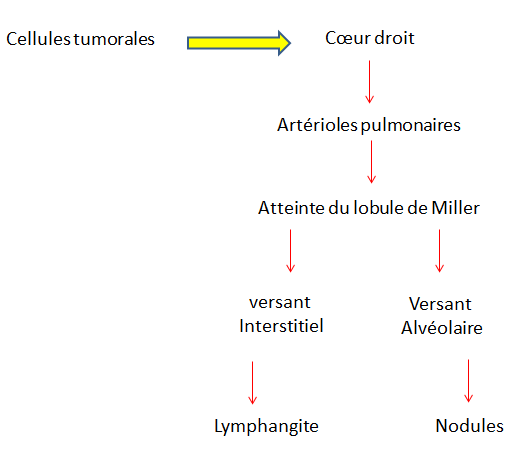 aspect radiologique :a/ nodule unique :Aspect typique: bien limité à conteurs réguliers; centré par un vaisseau; souvent périphérique et basaleAspect atypique: contours irréguliers spicule; parfois flou hémorragique b/ nodule excavé :Après chimiothérapie; rarement spontané (ORL, épidermoïde, adénocarcinome uro-génitale)Nodule calcifié: certaines métastases colique, carcinome médullaire thyroïdienc/nodules multiple :Répartition aléatoire dans un ou deux poumonTiers externe du poumon (sous pleurale, les bases)Taille identique ou variable: du micronodule au massed/lymphangite carcinomateuse :*Liées à une dissémination hématogène, parfois associé à des nodulesCancers du sein, de l’estomac, du pancréas, du prostate, du col utérin, carcinome à petite cellules, adénocarcinome pulmonaireTDM:Épaississement des septas sans distorsion bronchique, Épaississement péri-bronchovasculaireÉpaississement sous pleurale/métastase pleurale :Tumeurs pleurales malignes les plus fréquentes 95%Adénocarcinomes pulmonaire, mammaire, ovarien et gastrique, les thymomes malins et les lymphomes.Aspect:Epanchement pleural (50%)Épaississement nodulaire Épaississement focal ou diffus: tissulaire, circonférentiel, nodulaire > 1cm.